Phần đáp án câu trắc nghiệm: Tổng câu trắc nghiệm: 32.SỞ GD&ĐT ĐẮK LẮKTRƯỜNG THPT NGÔ GIA TỰ ĐÁP ÁN KIỂM TRA CUỐI HỌC KỲ 1
NĂM HỌC 2022-2023MÔN SINH HỌC – Khối lớp 12 Thời gian làm bài : 45 phút 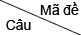 01101201301401501601701865[0.3125] D[0.3125] A[0.3125] C[0.3125] D[0.3125] B[0.3125] D[0.3125] A[0.3125] C66[0.3125] B[0.3125] C[0.3125] D[0.3125] B[0.3125] B[0.3125] B[0.3125] D[0.3125] A67[0.3125] A[0.3125] A[0.3125] D[0.3125] A[0.3125] A[0.3125] D[0.3125] D[0.3125] D68[0.3125] B[0.3125] A[0.3125] A[0.3125] B[0.3125] D[0.3125] D[0.3125] B[0.3125] A69[0.3125] C[0.3125] D[0.3125] C[0.3125] C[0.3125] C[0.3125] B[0.3125] B[0.3125] C70[0.3125] B[0.3125] C[0.3125] B[0.3125] A[0.3125] D[0.3125] A[0.3125] A[0.3125] A71[0.3125] A[0.3125] A[0.3125] D[0.3125] B[0.3125] A[0.3125] A[0.3125] A[0.3125] A72[0.3125] B[0.3125] B[0.3125] C[0.3125] C[0.3125] D[0.3125] D[0.3125] D[0.3125] B73[0.3125] C[0.3125] C[0.3125] A[0.3125] A[0.3125] C[0.3125] C[0.3125] D[0.3125] C74[0.3125] B[0.3125] A[0.3125] C[0.3125] B[0.3125] A[0.3125] D[0.3125] C[0.3125] B75[0.3125] D[0.3125] B[0.3125] A[0.3125] D[0.3125] C[0.3125] C[0.3125] B[0.3125] B76[0.3125] B[0.3125] D[0.3125] B[0.3125] C[0.3125] C[0.3125] A[0.3125] B[0.3125] D77[0.3125] A[0.3125] C[0.3125] C[0.3125] D[0.3125] A[0.3125] D[0.3125] A[0.3125] C78[0.3125] C[0.3125] A[0.3125] B[0.3125] B[0.3125] D[0.3125] B[0.3125] A[0.3125] D79[0.3125] D[0.3125] B[0.3125] C[0.3125] D[0.3125] B[0.3125] C[0.3125] C[0.3125] C80[0.3125] D[0.3125] D[0.3125] A[0.3125] A[0.3125] B[0.3125] A[0.3125] C[0.3125] D81[0.3125] C[0.3125] D[0.3125] C[0.3125] A[0.3125] D[0.3125] A[0.3125] A[0.3125] D82[0.3125] B[0.3125] A[0.3125] B[0.3125] C[0.3125] D[0.3125] B[0.3125] D[0.3125] C83[0.3125] A[0.3125] B[0.3125] D[0.3125] B[0.3125] B[0.3125] B[0.3125] C[0.3125] A84[0.3125] A[0.3125] A[0.3125] D[0.3125] A[0.3125] A[0.3125] A[0.3125] D[0.3125] D85[0.3125] B[0.3125] B[0.3125] C[0.3125] B[0.3125] D[0.3125] C[0.3125] B[0.3125] D86[0.3125] C[0.3125] C[0.3125] A[0.3125] C[0.3125] C[0.3125] D[0.3125] D[0.3125] B87[0.3125] D[0.3125] D[0.3125] B[0.3125] D[0.3125] B[0.3125] D[0.3125] C[0.3125] A88[0.3125] A[0.3125] D[0.3125] D[0.3125] B[0.3125] B[0.3125] C[0.3125] B[0.3125] D89[0.3125] C[0.3125] C[0.3125] B[0.3125] A[0.3125] A[0.3125] A[0.3125] A[0.3125] B90[0.3125] C[0.3125] B[0.3125] B[0.3125] D[0.3125] A[0.3125] A[0.3125] C[0.3125] B91[0.3125] D[0.3125] B[0.3125] D[0.3125] A[0.3125] C[0.3125] C[0.3125] B[0.3125] C92[0.3125] D[0.3125] D[0.3125] A[0.3125] C[0.3125] C[0.3125] C[0.3125] C[0.3125] A93[0.3125] C[0.3125] C[0.3125] D[0.3125] D[0.3125] B[0.3125] B[0.3125] C[0.3125] C94[0.3125] A[0.3125] D[0.3125] B[0.3125] C[0.3125] D[0.3125] B[0.3125] B[0.3125] B95[0.3125] A[0.3125] B[0.3125] A[0.3125] D[0.3125] A[0.3125] C[0.3125] D[0.3125] A96[0.3125] D[0.3125] C[0.3125] B[0.3125] C[0.3125] C[0.3125] D[0.3125] A[0.3125] A